План учебного процесса(программа подготовки специалиста среднего звена)40.02.02 Правоохранительная деятельностьГод начала подготовки 2022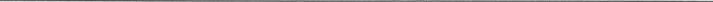 УтверждаюУтверждаюУтверждаюУтверждаюУтверждаюУтверждаюУтверждаюУтверждаюУтверждаюУтверждаюУтверждаюУтверждаюУтверждаюУтверждаюУтверждаюУтверждаюУтверждаюДиректор ГБПОУ "ДЗК им.А.А. Шарова"Директор ГБПОУ "ДЗК им.А.А. Шарова"Директор ГБПОУ "ДЗК им.А.А. Шарова"Директор ГБПОУ "ДЗК им.А.А. Шарова"Директор ГБПОУ "ДЗК им.А.А. Шарова"Директор ГБПОУ "ДЗК им.А.А. Шарова"Директор ГБПОУ "ДЗК им.А.А. Шарова"Директор ГБПОУ "ДЗК им.А.А. Шарова"Директор ГБПОУ "ДЗК им.А.А. Шарова"Директор ГБПОУ "ДЗК им.А.А. Шарова"Директор ГБПОУ "ДЗК им.А.А. Шарова"Директор ГБПОУ "ДЗК им.А.А. Шарова"Директор ГБПОУ "ДЗК им.А.А. Шарова"Директор ГБПОУ "ДЗК им.А.А. Шарова"Директор ГБПОУ "ДЗК им.А.А. Шарова"Директор ГБПОУ "ДЗК им.А.А. Шарова"Директор ГБПОУ "ДЗК им.А.А. Шарова"Н.Я. КорнеевН.Я. КорнеевН.Я. КорнеевН.Я. КорнеевН.Я. КорнеевН.Я. КорнеевН.Я. КорнеевН.Я. КорнеевН.Я. КорнеевН.Я. КорнеевН.Я. КорнеевН.Я. КорнеевН.Я. КорнеевН.Я. КорнеевН.Я. КорнеевН.Я. КорнеевН.Я. КорнеевПедагогическим советомПедагогическим советомПедагогическим советомПедагогическим советомПедагогическим советомПедагогическим советомПедагогическим советомПедагогическим советомПедагогическим советомПедагогическим советомПедагогическим советомПедагогическим советомПротокол №Протокол №Протокол №1 от 31.08.20221 от 31.08.20221 от 31.08.20221 от 31.08.20221 от 31.08.20221 от 31.08.20221 от 31.08.20221 от 31.08.20221 от 31.08.202231.08.202231.08.202231.08.202231.08.202231.08.202231.08.202231.08.202231.08.202231.08.202231.08.202231.08.202231.08.202231.08.202231.08.202231.08.202231.08.202231.08.2022Протокол №Протокол №Протокол №1 от 31.08.20221 от 31.08.20221 от 31.08.20221 от 31.08.20221 от 31.08.20221 от 31.08.20221 от 31.08.20221 от 31.08.20221 от 31.08.202231.08.202231.08.202231.08.202231.08.202231.08.202231.08.202231.08.202231.08.202231.08.202231.08.202231.08.202231.08.202231.08.202231.08.202231.08.202231.08.202231.08.2022УЧЕБНЫЙ ПЛАНУЧЕБНЫЙ ПЛАНУЧЕБНЫЙ ПЛАНУЧЕБНЫЙ ПЛАНУЧЕБНЫЙ ПЛАНУЧЕБНЫЙ ПЛАНУЧЕБНЫЙ ПЛАНУЧЕБНЫЙ ПЛАНУЧЕБНЫЙ ПЛАНУЧЕБНЫЙ ПЛАНУЧЕБНЫЙ ПЛАНУЧЕБНЫЙ ПЛАНУЧЕБНЫЙ ПЛАНУЧЕБНЫЙ ПЛАНУЧЕБНЫЙ ПЛАНУЧЕБНЫЙ ПЛАНУЧЕБНЫЙ ПЛАНУЧЕБНЫЙ ПЛАНУЧЕБНЫЙ ПЛАНУЧЕБНЫЙ ПЛАНУЧЕБНЫЙ ПЛАНУЧЕБНЫЙ ПЛАНУЧЕБНЫЙ ПЛАНУЧЕБНЫЙ ПЛАНУЧЕБНЫЙ ПЛАНУЧЕБНЫЙ ПЛАНУЧЕБНЫЙ ПЛАНУЧЕБНЫЙ ПЛАНУЧЕБНЫЙ ПЛАНУЧЕБНЫЙ ПЛАНУЧЕБНЫЙ ПЛАНУЧЕБНЫЙ ПЛАНУЧЕБНЫЙ ПЛАНУЧЕБНЫЙ ПЛАНУЧЕБНЫЙ ПЛАНУЧЕБНЫЙ ПЛАНУЧЕБНЫЙ ПЛАНУЧЕБНЫЙ ПЛАНУЧЕБНЫЙ ПЛАНУЧЕБНЫЙ ПЛАНУЧЕБНЫЙ ПЛАНУЧЕБНЫЙ ПЛАНУЧЕБНЫЙ ПЛАНУЧЕБНЫЙ ПЛАНУЧЕБНЫЙ ПЛАНУЧЕБНЫЙ ПЛАНУЧЕБНЫЙ ПЛАНУЧЕБНЫЙ ПЛАНосновной профессиональной образовательной программыосновной профессиональной образовательной программыосновной профессиональной образовательной программыосновной профессиональной образовательной программыосновной профессиональной образовательной программыосновной профессиональной образовательной программыосновной профессиональной образовательной программыосновной профессиональной образовательной программыосновной профессиональной образовательной программыосновной профессиональной образовательной программыосновной профессиональной образовательной программыосновной профессиональной образовательной программыосновной профессиональной образовательной программыосновной профессиональной образовательной программыосновной профессиональной образовательной программыосновной профессиональной образовательной программыосновной профессиональной образовательной программыосновной профессиональной образовательной программыосновной профессиональной образовательной программыосновной профессиональной образовательной программыосновной профессиональной образовательной программыосновной профессиональной образовательной программыосновной профессиональной образовательной программыосновной профессиональной образовательной программыосновной профессиональной образовательной программыосновной профессиональной образовательной программыосновной профессиональной образовательной программыосновной профессиональной образовательной программыосновной профессиональной образовательной программыосновной профессиональной образовательной программыосновной профессиональной образовательной программыосновной профессиональной образовательной программыосновной профессиональной образовательной программыосновной профессиональной образовательной программыосновной профессиональной образовательной программыосновной профессиональной образовательной программыосновной профессиональной образовательной программыосновной профессиональной образовательной программыосновной профессиональной образовательной программыосновной профессиональной образовательной программыосновной профессиональной образовательной программыосновной профессиональной образовательной программыосновной профессиональной образовательной программыосновной профессиональной образовательной программыосновной профессиональной образовательной программыосновной профессиональной образовательной программыосновной профессиональной образовательной программыосновной профессиональной образовательной программыгосударственное бюджетное профессиональное образовательное учреждение "Дубовский зооветеринарный колледж имени Героя Советского Союза А.А. Шарова"государственное бюджетное профессиональное образовательное учреждение "Дубовский зооветеринарный колледж имени Героя Советского Союза А.А. Шарова"государственное бюджетное профессиональное образовательное учреждение "Дубовский зооветеринарный колледж имени Героя Советского Союза А.А. Шарова"государственное бюджетное профессиональное образовательное учреждение "Дубовский зооветеринарный колледж имени Героя Советского Союза А.А. Шарова"государственное бюджетное профессиональное образовательное учреждение "Дубовский зооветеринарный колледж имени Героя Советского Союза А.А. Шарова"государственное бюджетное профессиональное образовательное учреждение "Дубовский зооветеринарный колледж имени Героя Советского Союза А.А. Шарова"государственное бюджетное профессиональное образовательное учреждение "Дубовский зооветеринарный колледж имени Героя Советского Союза А.А. Шарова"государственное бюджетное профессиональное образовательное учреждение "Дубовский зооветеринарный колледж имени Героя Советского Союза А.А. Шарова"государственное бюджетное профессиональное образовательное учреждение "Дубовский зооветеринарный колледж имени Героя Советского Союза А.А. Шарова"государственное бюджетное профессиональное образовательное учреждение "Дубовский зооветеринарный колледж имени Героя Советского Союза А.А. Шарова"государственное бюджетное профессиональное образовательное учреждение "Дубовский зооветеринарный колледж имени Героя Советского Союза А.А. Шарова"государственное бюджетное профессиональное образовательное учреждение "Дубовский зооветеринарный колледж имени Героя Советского Союза А.А. Шарова"государственное бюджетное профессиональное образовательное учреждение "Дубовский зооветеринарный колледж имени Героя Советского Союза А.А. Шарова"государственное бюджетное профессиональное образовательное учреждение "Дубовский зооветеринарный колледж имени Героя Советского Союза А.А. Шарова"государственное бюджетное профессиональное образовательное учреждение "Дубовский зооветеринарный колледж имени Героя Советского Союза А.А. Шарова"государственное бюджетное профессиональное образовательное учреждение "Дубовский зооветеринарный колледж имени Героя Советского Союза А.А. Шарова"государственное бюджетное профессиональное образовательное учреждение "Дубовский зооветеринарный колледж имени Героя Советского Союза А.А. Шарова"государственное бюджетное профессиональное образовательное учреждение "Дубовский зооветеринарный колледж имени Героя Советского Союза А.А. Шарова"государственное бюджетное профессиональное образовательное учреждение "Дубовский зооветеринарный колледж имени Героя Советского Союза А.А. Шарова"государственное бюджетное профессиональное образовательное учреждение "Дубовский зооветеринарный колледж имени Героя Советского Союза А.А. Шарова"государственное бюджетное профессиональное образовательное учреждение "Дубовский зооветеринарный колледж имени Героя Советского Союза А.А. Шарова"государственное бюджетное профессиональное образовательное учреждение "Дубовский зооветеринарный колледж имени Героя Советского Союза А.А. Шарова"государственное бюджетное профессиональное образовательное учреждение "Дубовский зооветеринарный колледж имени Героя Советского Союза А.А. Шарова"государственное бюджетное профессиональное образовательное учреждение "Дубовский зооветеринарный колледж имени Героя Советского Союза А.А. Шарова"государственное бюджетное профессиональное образовательное учреждение "Дубовский зооветеринарный колледж имени Героя Советского Союза А.А. Шарова"государственное бюджетное профессиональное образовательное учреждение "Дубовский зооветеринарный колледж имени Героя Советского Союза А.А. Шарова"государственное бюджетное профессиональное образовательное учреждение "Дубовский зооветеринарный колледж имени Героя Советского Союза А.А. Шарова"государственное бюджетное профессиональное образовательное учреждение "Дубовский зооветеринарный колледж имени Героя Советского Союза А.А. Шарова"государственное бюджетное профессиональное образовательное учреждение "Дубовский зооветеринарный колледж имени Героя Советского Союза А.А. Шарова"государственное бюджетное профессиональное образовательное учреждение "Дубовский зооветеринарный колледж имени Героя Советского Союза А.А. Шарова"государственное бюджетное профессиональное образовательное учреждение "Дубовский зооветеринарный колледж имени Героя Советского Союза А.А. Шарова"государственное бюджетное профессиональное образовательное учреждение "Дубовский зооветеринарный колледж имени Героя Советского Союза А.А. Шарова"государственное бюджетное профессиональное образовательное учреждение "Дубовский зооветеринарный колледж имени Героя Советского Союза А.А. Шарова"государственное бюджетное профессиональное образовательное учреждение "Дубовский зооветеринарный колледж имени Героя Советского Союза А.А. Шарова"государственное бюджетное профессиональное образовательное учреждение "Дубовский зооветеринарный колледж имени Героя Советского Союза А.А. Шарова"государственное бюджетное профессиональное образовательное учреждение "Дубовский зооветеринарный колледж имени Героя Советского Союза А.А. Шарова"государственное бюджетное профессиональное образовательное учреждение "Дубовский зооветеринарный колледж имени Героя Советского Союза А.А. Шарова"государственное бюджетное профессиональное образовательное учреждение "Дубовский зооветеринарный колледж имени Героя Советского Союза А.А. Шарова"государственное бюджетное профессиональное образовательное учреждение "Дубовский зооветеринарный колледж имени Героя Советского Союза А.А. Шарова"государственное бюджетное профессиональное образовательное учреждение "Дубовский зооветеринарный колледж имени Героя Советского Союза А.А. Шарова"государственное бюджетное профессиональное образовательное учреждение "Дубовский зооветеринарный колледж имени Героя Советского Союза А.А. Шарова"государственное бюджетное профессиональное образовательное учреждение "Дубовский зооветеринарный колледж имени Героя Советского Союза А.А. Шарова"государственное бюджетное профессиональное образовательное учреждение "Дубовский зооветеринарный колледж имени Героя Советского Союза А.А. Шарова"государственное бюджетное профессиональное образовательное учреждение "Дубовский зооветеринарный колледж имени Героя Советского Союза А.А. Шарова"государственное бюджетное профессиональное образовательное учреждение "Дубовский зооветеринарный колледж имени Героя Советского Союза А.А. Шарова"государственное бюджетное профессиональное образовательное учреждение "Дубовский зооветеринарный колледж имени Героя Советского Союза А.А. Шарова"государственное бюджетное профессиональное образовательное учреждение "Дубовский зооветеринарный колледж имени Героя Советского Союза А.А. Шарова"государственное бюджетное профессиональное образовательное учреждение "Дубовский зооветеринарный колледж имени Героя Советского Союза А.А. Шарова"наименование образовательного учреждения (организации)наименование образовательного учреждения (организации)наименование образовательного учреждения (организации)наименование образовательного учреждения (организации)наименование образовательного учреждения (организации)наименование образовательного учреждения (организации)наименование образовательного учреждения (организации)наименование образовательного учреждения (организации)наименование образовательного учреждения (организации)наименование образовательного учреждения (организации)наименование образовательного учреждения (организации)наименование образовательного учреждения (организации)наименование образовательного учреждения (организации)наименование образовательного учреждения (организации)наименование образовательного учреждения (организации)наименование образовательного учреждения (организации)наименование образовательного учреждения (организации)наименование образовательного учреждения (организации)наименование образовательного учреждения (организации)наименование образовательного учреждения (организации)наименование образовательного учреждения (организации)наименование образовательного учреждения (организации)наименование образовательного учреждения (организации)наименование образовательного учреждения (организации)наименование образовательного учреждения (организации)наименование образовательного учреждения (организации)наименование образовательного учреждения (организации)наименование образовательного учреждения (организации)наименование образовательного учреждения (организации)наименование образовательного учреждения (организации)наименование образовательного учреждения (организации)наименование образовательного учреждения (организации)наименование образовательного учреждения (организации)наименование образовательного учреждения (организации)наименование образовательного учреждения (организации)наименование образовательного учреждения (организации)наименование образовательного учреждения (организации)наименование образовательного учреждения (организации)наименование образовательного учреждения (организации)наименование образовательного учреждения (организации)наименование образовательного учреждения (организации)наименование образовательного учреждения (организации)наименование образовательного учреждения (организации)наименование образовательного учреждения (организации)наименование образовательного учреждения (организации)наименование образовательного учреждения (организации)наименование образовательного учреждения (организации)наименование образовательного учреждения (организации)среднего профессионального образованиясреднего профессионального образованиясреднего профессионального образованиясреднего профессионального образованиясреднего профессионального образованиясреднего профессионального образованиясреднего профессионального образованиясреднего профессионального образованиясреднего профессионального образованиясреднего профессионального образованиясреднего профессионального образованиясреднего профессионального образованиясреднего профессионального образованиясреднего профессионального образованиясреднего профессионального образованиясреднего профессионального образованиясреднего профессионального образованиясреднего профессионального образованиясреднего профессионального образованиясреднего профессионального образованиясреднего профессионального образованиясреднего профессионального образованиясреднего профессионального образованиясреднего профессионального образованиясреднего профессионального образованиясреднего профессионального образованиясреднего профессионального образованиясреднего профессионального образованиясреднего профессионального образованиясреднего профессионального образованиясреднего профессионального образованиясреднего профессионального образованиясреднего профессионального образованиясреднего профессионального образованиясреднего профессионального образованиясреднего профессионального образованиясреднего профессионального образованиясреднего профессионального образованиясреднего профессионального образованиясреднего профессионального образованиясреднего профессионального образованиясреднего профессионального образованиясреднего профессионального образованиясреднего профессионального образованиясреднего профессионального образованиясреднего профессионального образованиясреднего профессионального образованиясреднего профессионального образования40.02.0240.02.0240.02.0240.02.0240.02.02Правоохранительная деятельностьПравоохранительная деятельностьПравоохранительная деятельностьПравоохранительная деятельностьПравоохранительная деятельностьПравоохранительная деятельностьПравоохранительная деятельностьПравоохранительная деятельностьПравоохранительная деятельностьПравоохранительная деятельностьПравоохранительная деятельностьПравоохранительная деятельностьПравоохранительная деятельностьПравоохранительная деятельностьПравоохранительная деятельностьПравоохранительная деятельностьПравоохранительная деятельностьПравоохранительная деятельностьПравоохранительная деятельностьПравоохранительная деятельностьПравоохранительная деятельностьПравоохранительная деятельностьПравоохранительная деятельностьПравоохранительная деятельностьПравоохранительная деятельностьПравоохранительная деятельностьПравоохранительная деятельностьПравоохранительная деятельностьПравоохранительная деятельностьПравоохранительная деятельностьПравоохранительная деятельностьПравоохранительная деятельностьПравоохранительная деятельностьПравоохранительная деятельностьПравоохранительная деятельностьПравоохранительная деятельностьПравоохранительная деятельностьПравоохранительная деятельностьПравоохранительная деятельностьПравоохранительная деятельностьПравоохранительная деятельностьПравоохранительная деятельностькодкодкодкодкодкоднаименование специальностинаименование специальностинаименование специальностинаименование специальностинаименование специальностинаименование специальностинаименование специальностинаименование специальностинаименование специальностинаименование специальностинаименование специальностинаименование специальностинаименование специальностинаименование специальностинаименование специальностинаименование специальностинаименование специальностинаименование специальностинаименование специальностинаименование специальностинаименование специальностинаименование специальностинаименование специальностинаименование специальностинаименование специальностинаименование специальностинаименование специальностинаименование специальностинаименование специальностинаименование специальностинаименование специальностинаименование специальностинаименование специальностинаименование специальностинаименование специальностинаименование специальностинаименование специальностинаименование специальностинаименование специальностинаименование специальностинаименование специальностипо программе базовой подготовкипо программе базовой подготовкипо программе базовой подготовкипо программе базовой подготовкипо программе базовой подготовкипо программе базовой подготовкипо программе базовой подготовкипо программе базовой подготовкипо программе базовой подготовкипо программе базовой подготовкипо программе базовой подготовкипо программе базовой подготовкипо программе базовой подготовкипо программе базовой подготовкиосновного общего образованияосновного общего образованияосновного общего образованияосновного общего образованияосновного общего образованияосновного общего образованияосновного общего образованияосновного общего образованияосновного общего образованияосновного общего образованияосновного общего образованияосновного общего образованияосновного общего образованияосновного общего образованияосновного общего образованияосновного общего образованияосновного общего образованияосновного общего образованияосновного общего образованияосновного общего образованияосновного общего образованияосновного общего образованияосновного общего образованияосновного общего образованияосновного общего образованияосновного общего образованияосновного общего образованияосновного общего образованияосновного общего образованияосновного общего образованияосновного общего образованияосновного общего образованияосновного общего образованияНа базеНа базеНа базеНа базеНа базеНа базеНа базеНа базеНа базеНа базеНа базеНа базеНа базеНа базеНа базеНа базеНа базеНа базеНа базеНа базеНа базеНа базеНа базеНа базеНа базеНа базеНа базеНа базеНа базеНа базеНа базеНа базеНа базеквалификация:квалификация:квалификация:квалификация:квалификация:квалификация:юристюристюристюристюристюристюристюристюристюристюристюристюристюристюристюристюристюристюристюристюристюристюристюристюристюристюристюристюристюристюристюристюристюристюристюристюристюристюристюристюристюристформа обученияформа обученияформа обученияформа обученияформа обученияформа обученияОчнаяОчнаяОчнаяОчнаяОчнаяОчнаяОчнаяОчнаяНормативный срок освоения ОПОПНормативный срок освоения ОПОПНормативный срок освоения ОПОПНормативный срок освоения ОПОПНормативный срок освоения ОПОПНормативный срок освоения ОПОПНормативный срок освоения ОПОПНормативный срок освоения ОПОПНормативный срок освоения ОПОПНормативный срок освоения ОПОПНормативный срок освоения ОПОПНормативный срок освоения ОПОПНормативный срок освоения ОПОП3г 6м3г 6м3г 6м3г 6м3г 6мгод начала подготовки по УПгод начала подготовки по УПгод начала подготовки по УПгод начала подготовки по УПгод начала подготовки по УПгод начала подготовки по УПгод начала подготовки по УПгод начала подготовки по УПгод начала подготовки по УПгод начала подготовки по УП2022202220222022профиль получаемого профессионального образованияпрофиль получаемого профессионального образованияпрофиль получаемого профессионального образованияпрофиль получаемого профессионального образованияпрофиль получаемого профессионального образованияпрофиль получаемого профессионального образованияпрофиль получаемого профессионального образованияпрофиль получаемого профессионального образованияпрофиль получаемого профессионального образованияпрофиль получаемого профессионального образованияпрофиль получаемого профессионального образованияпрофиль получаемого профессионального образованияпрофиль получаемого профессионального образованияпрофиль получаемого профессионального образованияпрофиль получаемого профессионального образованияпрофиль получаемого профессионального образованияпрофиль получаемого профессионального образованияпрофиль получаемого профессионального образованияпрофиль получаемого профессионального образованияпрофиль получаемого профессионального образованиясоциально-экономическийсоциально-экономическийсоциально-экономическийсоциально-экономическийсоциально-экономическийсоциально-экономическийсоциально-экономическийсоциально-экономическийсоциально-экономическийсоциально-экономическийсоциально-экономическийсоциально-экономическийсоциально-экономическийсоциально-экономическийсоциально-экономическийсоциально-экономическийсоциально-экономическийсоциально-экономическийсоциально-экономическийсоциально-экономическийсоциально-экономическийсоциально-экономическийсоциально-экономическийсоциально-экономическийсоциально-экономическийсоциально-экономическийсоциально-экономическийсоциально-экономическийпри реализации программы среднего общего образованияпри реализации программы среднего общего образованияпри реализации программы среднего общего образованияпри реализации программы среднего общего образованияпри реализации программы среднего общего образованияпри реализации программы среднего общего образованияпри реализации программы среднего общего образованияпри реализации программы среднего общего образованияпри реализации программы среднего общего образованияпри реализации программы среднего общего образованияпри реализации программы среднего общего образованияпри реализации программы среднего общего образованияпри реализации программы среднего общего образованияпри реализации программы среднего общего образованияпри реализации программы среднего общего образованияпри реализации программы среднего общего образованияпри реализации программы среднего общего образованияпри реализации программы среднего общего образованияпри реализации программы среднего общего образованияпри реализации программы среднего общего образованияпри реализации программы среднего общего образованияпри реализации программы среднего общего образованияпри реализации программы среднего общего образованияпри реализации программы среднего общего образованияпри реализации программы среднего общего образованияпри реализации программы среднего общего образованияпри реализации программы среднего общего образованияпри реализации программы среднего общего образованияПриказ об утверждении ФГОСПриказ об утверждении ФГОСПриказ об утверждении ФГОСПриказ об утверждении ФГОСПриказ об утверждении ФГОСПриказ об утверждении ФГОСПриказ об утверждении ФГОСПриказ об утверждении ФГОСПриказ об утверждении ФГОСПриказ об утверждении ФГОСПриказ об утверждении ФГОСот от 12.05.201412.05.201412.05.201412.05.201412.05.2014     №      № 5095095095095095091. Сводные данные по бюджету времени (в неделях)
основной образовательной программы среднего профессионального образования по программе подготовки специалистов среднего звена по специальности 40.02.02 Правоохранительная деятельность
(код, наименование)
базовой подготовки1. Сводные данные по бюджету времени (в неделях)
основной образовательной программы среднего профессионального образования по программе подготовки специалистов среднего звена по специальности 40.02.02 Правоохранительная деятельность
(код, наименование)
базовой подготовки1. Сводные данные по бюджету времени (в неделях)
основной образовательной программы среднего профессионального образования по программе подготовки специалистов среднего звена по специальности 40.02.02 Правоохранительная деятельность
(код, наименование)
базовой подготовки1. Сводные данные по бюджету времени (в неделях)
основной образовательной программы среднего профессионального образования по программе подготовки специалистов среднего звена по специальности 40.02.02 Правоохранительная деятельность
(код, наименование)
базовой подготовки1. Сводные данные по бюджету времени (в неделях)
основной образовательной программы среднего профессионального образования по программе подготовки специалистов среднего звена по специальности 40.02.02 Правоохранительная деятельность
(код, наименование)
базовой подготовки1. Сводные данные по бюджету времени (в неделях)
основной образовательной программы среднего профессионального образования по программе подготовки специалистов среднего звена по специальности 40.02.02 Правоохранительная деятельность
(код, наименование)
базовой подготовки1. Сводные данные по бюджету времени (в неделях)
основной образовательной программы среднего профессионального образования по программе подготовки специалистов среднего звена по специальности 40.02.02 Правоохранительная деятельность
(код, наименование)
базовой подготовки1. Сводные данные по бюджету времени (в неделях)
основной образовательной программы среднего профессионального образования по программе подготовки специалистов среднего звена по специальности 40.02.02 Правоохранительная деятельность
(код, наименование)
базовой подготовки1. Сводные данные по бюджету времени (в неделях)
основной образовательной программы среднего профессионального образования по программе подготовки специалистов среднего звена по специальности 40.02.02 Правоохранительная деятельность
(код, наименование)
базовой подготовки1. Сводные данные по бюджету времени (в неделях)
основной образовательной программы среднего профессионального образования по программе подготовки специалистов среднего звена по специальности 40.02.02 Правоохранительная деятельность
(код, наименование)
базовой подготовкиКурсыОбучение по дисциплинам и междисциплинар- ным курсамУчебная практи- каПроизводственная практикаПроизводственная практикаПромежуточ- ная аттестацияГосударствен- ная итоговая аттестацияКани- кулыВсего (по курсам)КурсыОбучение по дисциплинам и междисциплинар- ным курсамУчебная практи- капо профилю специаль- ностипреддиплом- наяПромежуточ- ная аттестацияГосударствен- ная итоговая аттестацияКани- кулыВсего (по курсам)I курс39---2-1152II курс39---3-1052III курс3315-3-1052IV курс13-3413-24Всего12418493311802. Пояснительная записка2.1.Нормативная база реализации ООП по специальности     40.02.02 Правоохранительная деятельность
(код, наименование)Настоящий    учебный    план    основной    образовательной    программы    среднего профессионального    образования    государственного    бюджетного    профессионального образовательного     учреждения «Дубовский зооветеринарный колледж имени Героя Советского Союза А.А. Шарова»   разработан   на    основе    следующих    нормативно-правовых документов, регламентирующих организацию учебного процесса:-          Федерального   закона   от   29.12.2012   г.   №273-ФЗ  «Об   образовании   в Российской Федерации» (в действ. редакции);-         Федерального    государственного    образовательного    стандарта    среднего профессионального    образования    по    специальности    40.02.02    Правоохранительная деятельность, утвержденный приказом Министерства  образования  и  науки  Российской Федерации  №  509  от  12.05.2014  г.  (зарегистрировано в Минюсте  РФ  21.08.2014  г.    № 33737);-          Приказа  Министерства  труда  и  социальной  защиты  населения  Российской Федерации от 12 апреля 2013 г. № 148н «Об утверждении уровней квалификации в целях разработки проектов профессиональных стандартов»;-          Приказа  Министерства  труда  и  социальной  защиты  населения  Российской Федерации от 29 апреля 2013 г. № 170н «Об утверждении методических рекомендация по разработке профессионального стандарта»;-          -   Федерального   государственного   образовательного   стандарта   среднего общего образования, утвержденного приказом Министерства образования и науки РФ от 17 мая 2012 г. № 413 (с изм. и доп. от 29 декабря 2014 г., 31 декабря 2015 г.);-          Приказа  Минобрнауки  России  от  29  июня  2017  г.  №  613  «О  внесении изменений    в    федеральный    государственный    образовательный    стандарт    общего образования,  утвержденный  приказом  Министерства  образования  и  науки  Российской Федерации от 17 мая 2012 г. № 413»-          Порядка  организации  и  осуществления  образовательной  деятельности  по образовательным  программам  среднего  профессионального  образования,  утвержденного приказом Министерства образования и науки  Российской Федерации от 14 июня 2013 г.№ 464 (с изм. и доп. от 22 января, 15 декабря 2014 г.);-          Положения      о      практике      обучающихся,      осваивающих      основные профессиональные      образовательные       программы       среднего       профессионального образования,  утвержденного  приказом  Министерства  образования  и  науки  Российской Федерации от 18 апреля 2013 г. № 291 (с изм. и доп. от 18 августа 2016 г.);-          Порядка      проведения      государственной      итоговой      аттестации      по образовательным  программам  среднего  профессионального  образования,  утвержденного приказом Министерства образования и науки Российской Федерации от 16 августа 2013 г.№ 968 (в ред. от 31.01.2014);-          Приказа   Министерства   образования   и   науки   Российской   Федерации   от 17.11.2017  г.  №  1138  «О  внесении  изменений  в  Порядок  проведения  государственной итоговой   аттестации   по   образовательным   программам   среднего   профессионального образования,  утвержденный  приказом  Министерства  образования  и  науки  Российской Федерации от 16 августа 2013 г. № 968»;
          Инструкции   об   организации   обучения   граждан   Российской   Федерации начальным  знаниям  в  области  обороны  и  их  подготовки  по  основам  военной  службы  в образовательных учреждениях среднего (полного) общего  образования, образовательных учреждениях начального профессионального и среднего профессионального образования и    учебных    пунктах,    утвержденной    приказом    Министерства   обороны    Российской Федерации  и  Министерства  образования  и  науки  Российской  Федерации  от  24  февраля 2010 г. № 96/134;
          Разъяснений по формированию учебного плана основной профессиональной образовательной    программы    начального    профессионального    образования/среднего профессионального  образования,  направленных  письмом  Министерства  образования  и науки Российской Федерации от 20 октября 2010 года № 12–696;
          Рекомендаций  по  организации  получения  среднего  общего  образования  в пределах  освоения образовательных  программ среднего  профессионального образования на     базе     основного     общего     образования     с     учетом     требований     федеральных государственных     образовательных     стандартов     и     получаемой     профессии     или специальности    среднего    профессионального    образования,    направленных    письмом Департамента государственной политики в сфере подготовки рабочих кадров и ДПО от 17 марта 2015 г. № 06-259;
          Методических  рекомендаций  по  актуализации  действующих  федеральных государственных образовательных стандартов среднего профессионального образования с учетом   принимаемых   профессиональных   стандартов,   утвержденных   Министерством образования и науки Российской Федерации 20 апреля 2015 г. № ДЛ-11/06вн;
          Разъяснений по формированию учебного плана основной профессиональной образовательной   программы   начального   профессионального   образования   и   среднего профессионального  образования  ФГАУ  «Федеральный  институт  развития  образования», 2011 г.;
          Уточнений   рекомендаций   по   организации   получения   среднего   общего образования в пределах освоения образовательных программ среднего профессионального образования  на  базе  основного  общего  образования  с  учетом  требований  федеральных государственных     образовательных     стандартов     и     получаемой     профессии     или специальности    среднего    профессионального        образования,    одобренных    Научно- методическим  советом  Центра  профессионального  образования  и  систем  квалификаций ФГАУ «ФИРО» протокол № 3 от 25 мая 2017 г.;
          Примерной    основной    образовательной    программы    среднего    общего образования, одобренной решением федерального учебно-методического объединения по общему образованию (протокол от 28 июня 2016 г. № 2/16-з);          Концепции    вариативной    составляющей    основных    профессиональных образовательных  программ  начального  и  среднего  профессионального  образования  в Самарской области, одобренной коллегией министерства образования и науки Самарской области, распоряжение от 30 июня 2010 г. № 2/3;Устава ГБПОУ «Дубовский зооветеринарный колледж имени Героя Советского Союза А. А. Шарова»;
Локальных актов ГБПОУ «Дубовский зооветеринарный колледж имени Героя Советского Союза А. А. Шарова», регламентирующих реализацию ФГОС СПО2.2.Организация учебного процесса и режим занятий
2.2.1. Учебный план программы подготовки специалистов среднего звена (далее  – ППССЗ)   по   специальности    40.02.02   Правоохранительная   деятельность    разработан совместно    с    заинтересованными    работодателями    с    учетом    направленности    на удовлетворение потребностей регионального рынка труда и работодателей.
2.2.2. Учебные занятия начинаются начинается 1 сентября.
2.2.3.   Максимальный   объем   учебной   нагрузки   обучающегося   составляет   54 академических   часа   в   неделю,   включая   все   виды   аудиторной   и   внеаудиторной (самостоятельной) учебной работы по освоению ООП.
2.2.4.   Максимальный   объем   аудиторной   учебной   нагрузки   при   очной   форме получения образования составляет 36 академических часов в неделю.
2.2.5.   Максимальный   объем   учебной   нагрузки   при   прохождении   практики составляет 36 академических часов в неделю.
2.2.6. Продолжительность учебной недели составляет 6 дней.
2.2.7.  Для  всех  видов  аудиторных  занятий  академический  час  устанавливается продолжительностью  45  минут,  учебные занятия  группируются  парами.Перерыв  между часами  одного  занятия  составляет  5  минут,  между  учебными  занятиями  –  не  менее  10 минут.    Количество    и    последовательность    учебных    занятий    на    каждый    семестр определяется расписанием, утвержденным директором колледжа.
2.2.8.  Консультации  для  обучающихся  предусматриваются  из  расчета  4  часа  на одного   обучающегося   на   каждый   учебный   год,   в   том   числе   в   период   реализации образовательной    программы    среднего    общего    образования.    Формы    проведения консультаций     (групповые,     индивидуальные,     письменные,     устные)     определяются преподавателем в зависимости от вопросов, выносимых на консультацию.
2.2.9.  Общий  объем  каникулярного  времени  распределяется  следующим  образом: два раза в год устанавливаются каникулы общей продолжительностью 31  неделя (за весь период    обучения    на    базе    основного    общего    образования).    При    этом    общая продолжительность каникул в учебном году составляет: на 1-м курсе   - 11 недель, на 2-м курсе  - 10 недель, на 3-м курсе – 10 недель, в том числе, в зимний период не менее двух
недель.2.2.Организация учебного процесса и режим занятий
2.2.1. Учебный план программы подготовки специалистов среднего звена (далее  – ППССЗ)   по   специальности    40.02.02   Правоохранительная   деятельность    разработан совместно    с    заинтересованными    работодателями    с    учетом    направленности    на удовлетворение потребностей регионального рынка труда и работодателей.
2.2.2. Учебные занятия начинаются начинается 1 сентября.
2.2.3.   Максимальный   объем   учебной   нагрузки   обучающегося   составляет   54 академических   часа   в   неделю,   включая   все   виды   аудиторной   и   внеаудиторной (самостоятельной) учебной работы по освоению ООП.
2.2.4.   Максимальный   объем   аудиторной   учебной   нагрузки   при   очной   форме получения образования составляет 36 академических часов в неделю.
2.2.5.   Максимальный   объем   учебной   нагрузки   при   прохождении   практики составляет 36 академических часов в неделю.
2.2.6. Продолжительность учебной недели составляет 6 дней.
2.2.7.  Для  всех  видов  аудиторных  занятий  академический  час  устанавливается продолжительностью  45  минут,  учебные занятия  группируются  парами.Перерыв  между часами  одного  занятия  составляет  5  минут,  между  учебными  занятиями  –  не  менее  10 минут.    Количество    и    последовательность    учебных    занятий    на    каждый    семестр определяется расписанием, утвержденным директором колледжа.
2.2.8.  Консультации  для  обучающихся  предусматриваются  из  расчета  4  часа  на одного   обучающегося   на   каждый   учебный   год,   в   том   числе   в   период   реализации образовательной    программы    среднего    общего    образования.    Формы    проведения консультаций     (групповые,     индивидуальные,     письменные,     устные)     определяются преподавателем в зависимости от вопросов, выносимых на консультацию.
2.2.9.  Общий  объем  каникулярного  времени  распределяется  следующим  образом: два раза в год устанавливаются каникулы общей продолжительностью 31  неделя (за весь период    обучения    на    базе    основного    общего    образования).    При    этом    общая продолжительность каникул в учебном году составляет: на 1-м курсе   - 11 недель, на 2-м курсе  - 10 недель, на 3-м курсе – 10 недель, в том числе, в зимний период не менее двух
недель.2.2.10.  Для  промежуточной  аттестации  используются  следующие  формы:  зачет, дифференцированный зачет, экзамен (в т.ч. комплексный), экзамен (квалификационный).
2.2.11.  В  ходе  освоения  ППССЗ   по  специальности  40.02.02  Правоохранительная деятельность предусматривается выполнение 2-х курсовых работ: по МДК.01.01. Тактико- специальная    подготовка    в    6    семестре,    по    дисциплине    ОП.06    Криминология    и предупреждение преступлений в 7 семестре.
2.2.12.  Дисциплина  «Физическая  культура»  предусматривает  еженедельно  2  часа обязательных  аудиторных  занятий  и  2  часа  самостоятельной  учебной  нагрузки  (за  счет различных форм внеаудиторных занятий в спортивных клубах, секциях).
2.2.13.   По   дисциплине   «Безопасность   жизнедеятельности»   48   часов   учебного времени отводится на изучение основ военной службы.
2.2.14.   Для   закрепления   знаний   и   формирования   умений   по   всем   учебным дисциплинам,  междисциплинарным  курсам  спланированы  лабораторные  работы  и  (или) практические занятия.
2.2.15. В процессе реализации ППССЗ   предусмотрены следующие виды практик: учебная  и  производственная,  которая  состоит  из  2-х  этапов:  производственная  практика (по профилю специальности) и производственная практика (преддипломная).
Учебная   практика   и   производственная   практика   проводятся   при   освоении студентами профессиональных компетенций в рамках профессиональных модулей.
Учебная   практика   предполагает   выполнение   видов   работ   и   направлена   на формирование   у   студентов   практических   профессиональных   умений,   приобретение первоначального     практического     опыта    для     последующего     освоения     общих     и профессиональных компетенций по избранной специальности.
Учебная практика проводится в учебных кабинетах колледжа.
Учебная практика по ПМ.01 Оперативно-служебная деятельность (УП.01) в объеме 36 часов проводится концентрированно в 5 семестре.
Производственная практика проводится в организациях, направление деятельности которых   соответствует   профилю   подготовки   обучающихся,   на   основе   договоров, заключенных между колледжем и организациями.
Производственная практика (по профилю специальности) предполагает в основном участие в выполнении видов работ и направлена на формирование у студентов общих и профессиональных компетенций, приобретение практического опыта.
Производственная практика (по профилю специальности) проводится:
в   6   семестре   –   по   ПМ.01   Оперативно-служебная   деятельность   (ПП.01)   – рассредоточено, в объеме 180 часов;
в 7 семестре – по ПМ.02 Организационно-управленческая деятельность (ПП.02) – рассредоточено, в объеме 108 часов;
Производственная      практика      (преддипломная)      имеет      следующие      цели: совершенствование   практического   опыта   по   осваиваемой   специальности;   проверку профессиональной   готовности   будущего   специалиста   к   самостоятельной   трудовой деятельности;  сбора,  анализа  и  использования  информации  для  подготовки  выпускной квалификационной работы.
Производственная   (преддипломная)   практика   проводится   в   организациях   по профилю  специальности  на  основе  договоров,  заключаемых  между  колледжем  и  этими организациями.  Производственная  (преддипломная)  практика  проводится  в  7  семестре
концентрированно в течение 4-х недель. 2.2.16.   Реализация   ППССЗ   обеспечена   педагогическими   кадрами,   имеющими высшее  образование,  соответствующее  профилю  преподаваемой  дисциплины  (модуля). Опыт  деятельности  в организациях  соответствующей  профессиональной сферы  является обязательным      для      преподавателей,      отвечающих      за      освоение      обучающимся профессионального   цикла.   Планируется   и   реализуется   стажировка   преподавателей   в профильных организациях не реже одного раза в 3 года.
2.2.17.    Каждый    обучающийся    обеспечен    необходимыми    информационными ресурсами и доступом к ним:
-  доступом  к  базам  данных  и  библиотечным  фондам  печатных  и  электронных изданий  основной  и  дополнительной  учебной  литературы  по  дисциплинам  всех  циклов, изданной за последние 5 лет;
-  доступом к сети Интернет во время самостоятельной подготовки;
-  не  менее  чем  одним  учебным  печатным  или  электронным  изданием  по  каждой дисциплине   профессионального   цикла   и   одним   учебно-методическим   печатным   или электронным  изданием  по  каждому  междисциплинарному  курсу  (включая  электронные базы периодических изданий);
- доступом к справочно-библиографическим и периодическим изданиям в расчете 1-2 экземпляра на каждые 100 обучающихся;
-  доступом  для  оперативного  обмена  информацией  с  другими  образовательными учреждениями и организациями;2.2.16.   Реализация   ППССЗ   обеспечена   педагогическими   кадрами,   имеющими высшее  образование,  соответствующее  профилю  преподаваемой  дисциплины  (модуля). Опыт  деятельности  в организациях  соответствующей  профессиональной сферы  является обязательным      для      преподавателей,      отвечающих      за      освоение      обучающимся профессионального   цикла.   Планируется   и   реализуется   стажировка   преподавателей   в профильных организациях не реже одного раза в 3 года.

2.2.10.  Для  промежуточной  аттестации  используются  следующие  формы:  зачет, дифференцированный зачет, экзамен (в т.ч. комплексный), экзамен (квалификационный).
2.2.11.  В  ходе  освоения  ППССЗ   по  специальности  40.02.02  Правоохранительная деятельность предусматривается выполнение 2-х курсовых работ: по МДК.01.01. Тактико- специальная    подготовка    в    6    семестре,    по    дисциплине    ОП.06    Криминология    и предупреждение преступлений в 7 семестре.
2.2.12.  Дисциплина  «Физическая  культура»  предусматривает  еженедельно  2  часа обязательных  аудиторных  занятий  и  2  часа  самостоятельной  учебной  нагрузки  (за  счет различных форм внеаудиторных занятий в спортивных клубах, секциях).
2.2.13.   По   дисциплине   «Безопасность   жизнедеятельности»   48   часов   учебного времени отводится на изучение основ военной службы.
2.2.14.   Для   закрепления   знаний   и   формирования   умений   по   всем   учебным дисциплинам,  междисциплинарным  курсам  спланированы  лабораторные  работы  и  (или) практические занятия.
2.2.15. В процессе реализации ППССЗ   предусмотрены следующие виды практик: учебная  и  производственная,  которая  состоит  из  2-х  этапов:  производственная  практика (по профилю специальности) и производственная практика (преддипломная).
Учебная   практика   и   производственная   практика   проводятся   при   освоении студентами профессиональных компетенций в рамках профессиональных модулей.
Учебная   практика   предполагает   выполнение   видов   работ   и   направлена   на формирование   у   студентов   практических   профессиональных   умений,   приобретение первоначального     практического     опыта    для     последующего     освоения     общих     и профессиональных компетенций по избранной специальности.
Учебная практика проводится в учебных кабинетах колледжа.
Учебная практика по ПМ.01 Оперативно-служебная деятельность (УП.01) в объеме 36 часов проводится концентрированно в 5 семестре.
Производственная практика проводится в организациях, направление деятельности которых   соответствует   профилю   подготовки   обучающихся,   на   основе   договоров, заключенных между колледжем и организациями.
Производственная практика (по профилю специальности) предполагает в основном участие в выполнении видов работ и направлена на формирование у студентов общих и профессиональных компетенций, приобретение практического опыта.
Производственная практика (по профилю специальности) проводится:
в   6   семестре   –   по   ПМ.01   Оперативно-служебная   деятельность   (ПП.01)   – рассредоточено, в объеме 180 часов;
в 7 семестре – по ПМ.02 Организационно-управленческая деятельность (ПП.02) – рассредоточено, в объеме 108 часов;
Производственная      практика      (преддипломная)      имеет      следующие      цели: совершенствование   практического   опыта   по   осваиваемой   специальности;   проверку профессиональной   готовности   будущего   специалиста   к   самостоятельной   трудовой деятельности;  сбора,  анализа  и  использования  информации  для  подготовки  выпускной квалификационной работы.
Производственная   (преддипломная)   практика   проводится   в   организациях   по профилю  специальности  на  основе  договоров,  заключаемых  между  колледжем  и  этими организациями.  Производственная  (преддипломная)  практика  проводится  в  7  семестре
концентрированно в течение 4-х недель. 2.2.16.   Реализация   ППССЗ   обеспечена   педагогическими   кадрами,   имеющими высшее  образование,  соответствующее  профилю  преподаваемой  дисциплины  (модуля). Опыт  деятельности  в организациях  соответствующей  профессиональной сферы  является обязательным      для      преподавателей,      отвечающих      за      освоение      обучающимся профессионального   цикла.   Планируется   и   реализуется   стажировка   преподавателей   в профильных организациях не реже одного раза в 3 года.
2.2.17.    Каждый    обучающийся    обеспечен    необходимыми    информационными ресурсами и доступом к ним:
-  доступом  к  базам  данных  и  библиотечным  фондам  печатных  и  электронных изданий  основной  и  дополнительной  учебной  литературы  по  дисциплинам  всех  циклов, изданной за последние 5 лет;
-  доступом к сети Интернет во время самостоятельной подготовки;
-  не  менее  чем  одним  учебным  печатным  или  электронным  изданием  по  каждой дисциплине   профессионального   цикла   и   одним   учебно-методическим   печатным   или электронным  изданием  по  каждому  междисциплинарному  курсу  (включая  электронные базы периодических изданий);
- доступом к справочно-библиографическим и периодическим изданиям в расчете 1-2 экземпляра на каждые 100 обучающихся;
-  доступом  для  оперативного  обмена  информацией  с  другими  образовательными учреждениями и организациями;2.2.16.   Реализация   ППССЗ   обеспечена   педагогическими   кадрами,   имеющими высшее  образование,  соответствующее  профилю  преподаваемой  дисциплины  (модуля). Опыт  деятельности  в организациях  соответствующей  профессиональной сферы  является обязательным      для      преподавателей,      отвечающих      за      освоение      обучающимся профессионального   цикла.   Планируется   и   реализуется   стажировка   преподавателей   в профильных организациях не реже одного раза в 3 года.

2.2.17.    Каждый    обучающийся    обеспечен    необходимыми    информационными ресурсами и доступом к ним:
-  доступом  к  базам  данных  и  библиотечным  фондам  печатных  и  электронных изданий  основной  и  дополнительной  учебной  литературы  по  дисциплинам  всех  циклов, изданной за последние 5 лет;
-  доступом к сети Интернет во время самостоятельной подготовки;
-  не  менее  чем  одним  учебным  печатным  или  электронным  изданием  по  каждой дисциплине   профессионального   цикла   и   одним   учебно-методическим   печатным   или электронным  изданием  по  каждому  междисциплинарному  курсу  (включая  электронные базы периодических изданий);
- доступом к справочно-библиографическим и периодическим изданиям в расчете 1-2 экземпляра на каждые 100 обучающихся;
-  доступом  для  оперативного  обмена  информацией  с  другими  образовательными учреждениями и организациями;
-  доступом  к  современным профессиональным базам  данных  и  информационным ресурсам сети Интернет;
-  рабочим  местом  в  компьютерном  классе  в  соответствии  с  объемом  изучаемых дисциплин при использовании электронных изданий;
-    доступом    к    нормативным    правовым    актам,    регулирующих    деятельность соответствующего   правоохранительного   органа   и   его   подразделений,   по   профилю которых осуществляется специализация;
-     доступом     к     периодическим     изданиям:     Российская     газета;     Собрание законодательства  Российской  Федерации;  Бюллетень  нормативных  актов  федеральных органов исполнительной власти; Бюллетень Верховного Суда Российской Федерации.
2.2.18.  Текущий  контроль  проводится  с  целью  контроля  и  оценки  процесса  и результатов освоения ППССЗ.
Текущий    контроль    по    всем    дисциплинам    и    профессиональным    модулям проводится  в  пределах  учебного  времени,  отведенного  на  соответствующую  учебную дисциплину  и  профессиональный  модуль,  как  традиционными  (устный  и  письменный опрос,    тестирование),    так    и   инновационными    методами,    включая    компьютерные технологии.
Текущий  контроль  проводится  по  изученным  дидактическим  единицам  знаний, группе дидактических единиц знаний, имеющих междидактические связи, по изученным темам  дисциплин  и  МДК  в  форме  опросов,  контрольных  работ  (письменных,  устных, тестовых и т.п.), отчетов по результатам самостоятельной работы, с применением других активных    и    интерактивных    форм.    По    выполненным    лабораторным    работам    и практическим  занятиям  контроль  проводится  в  форме  оценки  результатов  выполнения работ и оценки отчетов по ним.
Конкретные  формы  и  процедуры  текущего   контроля  знаний  разрабатываются
преподавателем   соответствующей   дисциплины,   междисциплинарного   курса,   находят отражение    в    календарно-тематическом    планировании    и    доводятся    до    сведения
обучающихся в течение первых двух месяцев от начала обучения.2.3. Общеобразовательный цикл
2.3.1. Реализация ФГОС среднего общего образования осуществляется в пределах ППССЗ  с  учетом  социально-экономического   профиля  получаемого  профессионального образования.
2.3.2.  Получение   среднего  профессионального  образования  на  базе  основного общего   образования   осуществляется   с   одновременным  получением   среднего   общего образования.
Общеобразовательный  цикл  ППССЗ  содержит  12  учебных  предметов.  С  учетом профиля профессионального образования 3 учебные предмета «Информатика»,   «Право»,
«Экономика») относятся к группе профильных общеобразовательных учебных предметов, 2  учебных  предмета  –  «Логика»;  «Психология»  -  относятся  к  группе  дополнительных общеобразовательных учебных предмета по выбору студентов.
2.3.3.  В  соответствии  с  требованиями  ФГОС  СПО  нормативный  срок  освоения ППССЗ    увеличивается    на    52    недели    из    расчета:    теоретическое    обучение    (при обязательной учебной нагрузке 36 часов в неделю) – 39 нед., промежуточная аттестация – 2 нед., каникулярное время  – 11 нед.
2.3.4.   Учебное   время,   отведенное   на   теоретическое   обучение   (1404   час.), распределено  на  изучение  учебных  предметов  общеобразовательного  учебного  цикла ППССЗ:
  общих,  изучаемых  на  базовом  уровне  (базовые  общеобразовательные  учебные предмета):  ОУП.01  Русский  язык  (предметная  область  «Русский  язык  и  литература»), ОУП.02   Литература   (предметная   область   «Русский   язык   и   литература»),   ОУП.03 Иностранный  язык  (предметная  область  «Иностранные  языки»),  ОУД.04  Математика (предметная   область   «Математика   и   информатика»),   ОУП.05   История   (предметная область   «Общественные  науки»),   ОУП.06   Физическая  культура   (предметная  область
«Физическая  культура,  экология  и  основы  безопасности  жизнедеятельности»),  ОУП.07 Основы  безопасности  жизнедеятельности  (предметная  область  «Физическая  культура, экология и основы безопасности жизнедеятельности»); ОУП.08 Астрономия (предметная область «Естественные науки»).
  по  выбору  из  обязательных  предметных  областей,  изучаемых  на  углубленном уровне  (профильные  общеобразовательные  учебные  предметы):   ОУП.09  Информатика (предметная область «Математика и информатика»); ОУП.10 Право (предметная область
«Общественные   науки»);   ОУП.11Экономика   (предметная   область    «Общественные науки»);.
Обязательной  частью  общеобразовательного  цикла  учебного  плана      является индивидуальный    проект.    Индивидуальный    проект    -    особая    форма    организации образовательной   деятельности   обучающихся   (учебное   исследование   или   учебный проект).   Индивидуальный   проект   выполняется   обучающимся   самостоятельно   под
руководством   преподавателя   по   выбранной   теме   в   рамках   одного   или   несколькихизучаемых   учебных   предметов,   курсов   в   любой   избранной   области   деятельности (познавательной, практической, учебно-исследовательской, социальной, художественно- творческой, иной).На  самостоятельную  внеаудиторную  работу  отводится  до  50%  учебного  времени от обязательной аудиторной нагрузки в зависимости от содержания учебного предмета и требований к результатам ее освоения.2.3.5. Качество освоения учебных предметов общеобразовательного цикла ППССЗ оценивается в процессе текущего контроля и промежуточной аттестации.Текущий  контроль  проводится  в  пределах   учебного  времени,  отведенного  на соответствующий   учебный   предмет,   как   традиционными,   так   и   инновационными методами, включая компьютерные технологии. Промежуточная аттестация проводится в форме дифференцированных зачетов и экзаменов: дифференцированные зачеты – за счет времени, отведенного на соответствующий общеобразовательный предмет, экзамены – за счет времени, выделенного ФГОС СПО по специальности.Экзамены  проводятся  по  предметам:  Русский  язык,  Математика  -  в  письменнойформе, по дисциплине Право - в устной форме.2.2.17.    Каждый    обучающийся    обеспечен    необходимыми    информационными ресурсами и доступом к ним:
-  доступом  к  базам  данных  и  библиотечным  фондам  печатных  и  электронных изданий  основной  и  дополнительной  учебной  литературы  по  дисциплинам  всех  циклов, изданной за последние 5 лет;
-  доступом к сети Интернет во время самостоятельной подготовки;
-  не  менее  чем  одним  учебным  печатным  или  электронным  изданием  по  каждой дисциплине   профессионального   цикла   и   одним   учебно-методическим   печатным   или электронным  изданием  по  каждому  междисциплинарному  курсу  (включая  электронные базы периодических изданий);
- доступом к справочно-библиографическим и периодическим изданиям в расчете 1-2 экземпляра на каждые 100 обучающихся;
-  доступом  для  оперативного  обмена  информацией  с  другими  образовательными учреждениями и организациями;
-  доступом  к  современным профессиональным базам  данных  и  информационным ресурсам сети Интернет;
-  рабочим  местом  в  компьютерном  классе  в  соответствии  с  объемом  изучаемых дисциплин при использовании электронных изданий;
-    доступом    к    нормативным    правовым    актам,    регулирующих    деятельность соответствующего   правоохранительного   органа   и   его   подразделений,   по   профилю которых осуществляется специализация;
-     доступом     к     периодическим     изданиям:     Российская     газета;     Собрание законодательства  Российской  Федерации;  Бюллетень  нормативных  актов  федеральных органов исполнительной власти; Бюллетень Верховного Суда Российской Федерации.
2.2.18.  Текущий  контроль  проводится  с  целью  контроля  и  оценки  процесса  и результатов освоения ППССЗ.
Текущий    контроль    по    всем    дисциплинам    и    профессиональным    модулям проводится  в  пределах  учебного  времени,  отведенного  на  соответствующую  учебную дисциплину  и  профессиональный  модуль,  как  традиционными  (устный  и  письменный опрос,    тестирование),    так    и   инновационными    методами,    включая    компьютерные технологии.
Текущий  контроль  проводится  по  изученным  дидактическим  единицам  знаний, группе дидактических единиц знаний, имеющих междидактические связи, по изученным темам  дисциплин  и  МДК  в  форме  опросов,  контрольных  работ  (письменных,  устных, тестовых и т.п.), отчетов по результатам самостоятельной работы, с применением других активных    и    интерактивных    форм.    По    выполненным    лабораторным    работам    и практическим  занятиям  контроль  проводится  в  форме  оценки  результатов  выполнения работ и оценки отчетов по ним.
Конкретные  формы  и  процедуры  текущего   контроля  знаний  разрабатываются
преподавателем   соответствующей   дисциплины,   междисциплинарного   курса,   находят отражение    в    календарно-тематическом    планировании    и    доводятся    до    сведения
обучающихся в течение первых двух месяцев от начала обучения.2.3. Общеобразовательный цикл
2.3.1. Реализация ФГОС среднего общего образования осуществляется в пределах ППССЗ  с  учетом  социально-экономического   профиля  получаемого  профессионального образования.
2.3.2.  Получение   среднего  профессионального  образования  на  базе  основного общего   образования   осуществляется   с   одновременным  получением   среднего   общего образования.
Общеобразовательный  цикл  ППССЗ  содержит  12  учебных  предметов.  С  учетом профиля профессионального образования 3 учебные предмета «Информатика»,   «Право»,
«Экономика») относятся к группе профильных общеобразовательных учебных предметов, 2  учебных  предмета  –  «Логика»;  «Психология»  -  относятся  к  группе  дополнительных общеобразовательных учебных предмета по выбору студентов.
2.3.3.  В  соответствии  с  требованиями  ФГОС  СПО  нормативный  срок  освоения ППССЗ    увеличивается    на    52    недели    из    расчета:    теоретическое    обучение    (при обязательной учебной нагрузке 36 часов в неделю) – 39 нед., промежуточная аттестация – 2 нед., каникулярное время  – 11 нед.
2.3.4.   Учебное   время,   отведенное   на   теоретическое   обучение   (1404   час.), распределено  на  изучение  учебных  предметов  общеобразовательного  учебного  цикла ППССЗ:
  общих,  изучаемых  на  базовом  уровне  (базовые  общеобразовательные  учебные предмета):  ОУП.01  Русский  язык  (предметная  область  «Русский  язык  и  литература»), ОУП.02   Литература   (предметная   область   «Русский   язык   и   литература»),   ОУП.03 Иностранный  язык  (предметная  область  «Иностранные  языки»),  ОУД.04  Математика (предметная   область   «Математика   и   информатика»),   ОУП.05   История   (предметная область   «Общественные  науки»),   ОУП.06   Физическая  культура   (предметная  область
«Физическая  культура,  экология  и  основы  безопасности  жизнедеятельности»),  ОУП.07 Основы  безопасности  жизнедеятельности  (предметная  область  «Физическая  культура, экология и основы безопасности жизнедеятельности»); ОУП.08 Астрономия (предметная область «Естественные науки»).
  по  выбору  из  обязательных  предметных  областей,  изучаемых  на  углубленном уровне  (профильные  общеобразовательные  учебные  предметы):   ОУП.09  Информатика (предметная область «Математика и информатика»); ОУП.10 Право (предметная область
«Общественные   науки»);   ОУП.11Экономика   (предметная   область    «Общественные науки»);.
Обязательной  частью  общеобразовательного  цикла  учебного  плана      является индивидуальный    проект.    Индивидуальный    проект    -    особая    форма    организации образовательной   деятельности   обучающихся   (учебное   исследование   или   учебный проект).   Индивидуальный   проект   выполняется   обучающимся   самостоятельно   под
руководством   преподавателя   по   выбранной   теме   в   рамках   одного   или   несколькихизучаемых   учебных   предметов,   курсов   в   любой   избранной   области   деятельности (познавательной, практической, учебно-исследовательской, социальной, художественно- творческой, иной).На  самостоятельную  внеаудиторную  работу  отводится  до  50%  учебного  времени от обязательной аудиторной нагрузки в зависимости от содержания учебного предмета и требований к результатам ее освоения.2.3.5. Качество освоения учебных предметов общеобразовательного цикла ППССЗ оценивается в процессе текущего контроля и промежуточной аттестации.Текущий  контроль  проводится  в  пределах   учебного  времени,  отведенного  на соответствующий   учебный   предмет,   как   традиционными,   так   и   инновационными методами, включая компьютерные технологии. Промежуточная аттестация проводится в форме дифференцированных зачетов и экзаменов: дифференцированные зачеты – за счет времени, отведенного на соответствующий общеобразовательный предмет, экзамены – за счет времени, выделенного ФГОС СПО по специальности.Экзамены  проводятся  по  предметам:  Русский  язык,  Математика  -  в  письменнойформе, по дисциплине Право - в устной форме.2.4. Формирование вариативной части ООП
2.4.1.  Учебный  план  ППССЗ  в  части  теоретического  обучения  включает  часы обязательной  учебной  аудиторной  нагрузки  по  циклам  ООП  и  часы  учебной  нагрузки вариативной части ООП.
2.4.2. Объем времени, отведенный на вариативную  часть по всем циклам ООП,  в соответствии с ФГОС СПО, составляет 1378 часов максимальной нагрузки.
Вариативная часть использована:
-     на     увеличение     объема     времени,     отведенного     на     дисциплины          и междисциплинарные   курсы      обязательной   части   ФГОС   СПО   по   специальности,   в соответствии с выявленными квалификационными запросами работодателей:
- ОП.07 Уголовное право
- на формирование дисциплин и  междисциплинарных курсов: ОГСЭ.05 Общие компетенции профессионала (по уровням) ОГСЭ.06 Рынок труда и профессиональная карьера
ОП.11 Основы предпринимательства
ОП.12 Правоохранительные и судебные органы РФ ОП.13 Трудовое право
ОП.14 Финансовое право ОП.15 Семейное право ОП.16 Налоговое право
ОП.17.01  Муниципальное право ОП.17.02  Предпринимательское право ОП.18 Психология общения
ОП.19 Основы исполнительного производства ОП.20 Уголовно-исполнительное право МДК.01.06  Психология экстремальных ситуаций
МДК.01.07 Медико-биологические основы безопасности жизнедеятельности МДК.02.02 Психология в деятельности правоохранительных органов
МДК.02.03 Основы управления персоналом4.4.3.   Распределение   вариативной   части    учебного   плана   ООП   по   циклам
представлено в таблице:4.4.3.   Распределение   вариативной   части    учебного   плана   ООП   по   циклам
представлено в таблице:4.4.3.   Распределение   вариативной   части    учебного   плана   ООП   по   циклам
представлено в таблице:4.4.3.   Распределение   вариативной   части    учебного   плана   ООП   по   циклам
представлено в таблице:4.4.3.   Распределение   вариативной   части    учебного   плана   ООП   по   циклам
представлено в таблице:4.4.3.   Распределение   вариативной   части    учебного   плана   ООП   по   циклам
представлено в таблице:Индексы цикловОбязательная учебная
нагрузка по циклам во ФГОС, макс. уч. нагр., часов / в т.ч. уч. зан.,
часовРаспределение вариативной части (ВЧ) по циклам,
макс. уч. нагр., часов / в т.ч. уч. зан., часовРаспределение вариативной части (ВЧ) по циклам,
макс. уч. нагр., часов / в т.ч. уч. зан., часовРаспределение вариативной части (ВЧ) по циклам,
макс. уч. нагр., часов / в т.ч. уч. зан., часовИндексы цикловОбязательная учебная
нагрузка по циклам во ФГОС, макс. уч. нагр., часов / в т.ч. уч. зан.,
часовВсегоВ том числеВ том числеИндексы цикловОбязательная учебная
нагрузка по циклам во ФГОС, макс. уч. нагр., часов / в т.ч. уч. зан.,
часовВсегоНа увеличение объема обязательных
дисциплинНа введение
дополнительных дисциплин (МДК)ОГСЭ.00654/43693/62-93/62ЕН.00120/80---ОП.001350/900961/64073/48888/592ПМ.001088/726324/216-324/216Вариативная
часть1378/9181378/91873/481305/870ИндексНаименование циклов, дисциплин, профессиональных модулей, МДК, практикФормы промежуточной аттестации (Э/ДЗ/З)Учебная нагрузка обучающихся (час.)Учебная нагрузка обучающихся (час.)Учебная нагрузка обучающихся (час.)Учебная нагрузка обучающихся (час.)Учебная нагрузка обучающихся (час.)Учебная нагрузка обучающихся (час.)Распределение обязательной нагрузки по курсам и семестрам (час. в семестр)Распределение обязательной нагрузки по курсам и семестрам (час. в семестр)Распределение обязательной нагрузки по курсам и семестрам (час. в семестр)Распределение обязательной нагрузки по курсам и семестрам (час. в семестр)Распределение обязательной нагрузки по курсам и семестрам (час. в семестр)Распределение обязательной нагрузки по курсам и семестрам (час. в семестр)Распределение обязательной нагрузки по курсам и семестрам (час. в семестр)Распределение обязательной нагрузки по курсам и семестрам (час. в семестр)Распределение обязательной нагрузки по курсам и семестрам (час. в семестр)Распределение обязательной нагрузки по курсам и семестрам (час. в семестр)Распределение обязательной нагрузки по курсам и семестрам (час. в семестр)Распределение обязательной нагрузки по курсам и семестрам (час. в семестр)Распределение обязательной нагрузки по курсам и семестрам (час. в семестр)Распределение обязательной нагрузки по курсам и семестрам (час. в семестр)Распределение обязательной нагрузки по курсам и семестрам (час. в семестр)Распределение обязательной нагрузки по курсам и семестрам (час. в семестр)Распределение обязательной нагрузки по курсам и семестрам (час. в семестр)Распределение обязательной нагрузки по курсам и семестрам (час. в семестр)Распределение обязательной нагрузки по курсам и семестрам (час. в семестр)Распределение обязательной нагрузки по курсам и семестрам (час. в семестр)Распределение обязательной нагрузки по курсам и семестрам (час. в семестр)Распределение обязательной нагрузки по курсам и семестрам (час. в семестр)Распределение обязательной нагрузки по курсам и семестрам (час. в семестр)Распределение обязательной нагрузки по курсам и семестрам (час. в семестр)Распределение обязательной нагрузки по курсам и семестрам (час. в семестр)Распределение обязательной нагрузки по курсам и семестрам (час. в семестр)Распределение обязательной нагрузки по курсам и семестрам (час. в семестр)Распределение обязательной нагрузки по курсам и семестрам (час. в семестр)Распределение обязательной нагрузки по курсам и семестрам (час. в семестр)Распределение обязательной нагрузки по курсам и семестрам (час. в семестр)Распределение обязательной нагрузки по курсам и семестрам (час. в семестр)Распределение обязательной нагрузки по курсам и семестрам (час. в семестр)Распределение обязательной нагрузки по курсам и семестрам (час. в семестр)ИндексНаименование циклов, дисциплин, профессиональных модулей, МДК, практикФормы промежуточной аттестации (Э/ДЗ/З)максимальная учебная нагрузка обучающихсясамостоятельная работаОбязательная аудиторнаяОбязательная аудиторнаяОбязательная аудиторнаяОбязательная аудиторнаяI курсI курсI курсII курсII курсII курсII курсII курсII курсII курсII курсII курсII курсIII курсIII курсIII курсIII курсIII курсIII курсIII курсIII курсIII курсIII курсIII курсIV курсIV курсIV курсIV курсIV курсIV курсIV курсIV курсИндексНаименование циклов, дисциплин, профессиональных модулей, МДК, практикФормы промежуточной аттестации (Э/ДЗ/З)максимальная учебная нагрузка обучающихсясамостоятельная работавсего занятийв т.ч.в т.ч.в т.ч.1 сем.2 сем.3 сем.3 сем.3 сем.4 сем.4 сем.4 сем.4 сем.4 сем.4 сем.4 сем.5 сем.5 сем.5 сем.5 сем.5 сем.5 сем.6 сем.6 сем.6 сем.6 сем.6 сем.7 сем.7 сем.7 сем.7 сем.7 сем.7 сем.7 сем.7 сем.ИндексНаименование циклов, дисциплин, профессиональных модулей, МДК, практикФормы промежуточной аттестации (Э/ДЗ/З)максимальная учебная нагрузка обучающихсясамостоятельная работавсего занятийтеоретическ их занятийлаб. и практ. занятийИндив. проект (проектов)17 нед.22 нед.16 нед.16 нед.16 нед.23 нед.23 нед.23 нед.23 нед.23 нед.23 нед.23 нед.15 нед.15 нед.15 нед.15 нед.15 нед.15 нед.18 нед.18 нед.18 нед.18 нед.18 нед.13 нед.13 нед.13 нед.13 нед.13 нед.13 нед.13 нед.13 нед.ИндексНаименование циклов, дисциплин, профессиональных модулей, МДК, практикФормы промежуточной аттестации (Э/ДЗ/З)максимальная учебная нагрузка обучающихсясамостоятельная работавсего занятийтеоретическ их занятийлаб. и практ. занятийИндив. проект (проектов)17 нед.22 нед.за семестрза семестрза семестрпромежут. аттестацияпромежут. аттестацияза семестрза семестрза семестрза семестрпромежут. аттестацияза семестрза семестрза семестрпромежут. аттестацияза семестрза семестрза семестрза семестрпромежут. аттестацияпромежут. аттестацияза семестрза семестрза семестрза семестрза семестрпромежут. аттестацияО.00Общеобразовательный цикл3/10/121016971404140478ОУД.00Базовые дисциплины2/6/12493421842185657ОУД.01Русский язык‒,Э117397824543444ОУД.02Родной язык‒,ДЗ393939ОУД.03Литература‒,ДЗ1765911735826849ОУД.04Иностранный язык‒,ДЗ175581171175265ОУД.05Математика‒,Э285951905713386104ОУД.06История‒,ДЗ1765911735826849ОУД.07Физическая культураЗ,ДЗ175581171175265ОУД.08Основы безопасности жизнедеятельности‒,ДЗ105357022483436ОУД.09АстрономияДЗ541865122465ПД.00Учебные предметапо выборуобразовательной организации1/2/0711237474143331ОУП.10Информатика‒,ДЗ1505010030705050ОУП.11Право‒,Э267891785412468110ОУП.12Экономика‒,ДЗ294981965913782114*Индивидуальный проектДЗ3010202020ОГСЭ.00Общий гуманитарный и социально-экономический учебный цикл1/4/674724949828470ОГСЭ.01Основы философиикЭ5810481434484848кЭкЭОГСЭ.02ИсториякЭ5810481434484848кЭкЭОГСЭ.03Иностранный язык‒,ДЗ,‒,ДЗ,ДЗ19828170170323232‒‒46464646ДЗ303030‒36363636ДЗДЗ2626262626ДЗОГСЭ.04Физическая культураЗ,З,З,З,ДЗ340170170170323232ЗЗ46464646З303030З36363636ЗЗ2626262626ДЗОГСЭ.05Общие компетенции профессионала (поуровням)‒,-,З84285656181818--2020ЗЗОГСЭ.06Рынок труда и профессиональная карьеракЗ936666кЗкЗЕН.00Математический и общийестественнонаучный учебный цикл1/0/0120408080ЕН.01Информатика и информационные технологии в профессиональнойдеятельности‒,ДЗ120408080404040‒‒40404040ДЗП.00Профессиональный учебный цикл18 / 14 / 1404712412806742170040ОП.00Общепрофессиональные дисциплины8/9/123107701540460106020ОП.01Теория государства и праваЭ6622441430444444ЭЭОП.02Конституционное право РоссииЭ6020401228404040ЭЭОП.03Административное правоДЗ6321421329424242ДЗДЗИндексНаименование циклов, дисциплин, профессиональных модулей, МДК, практикФормы промежуточной аттестации (Э/ДЗ/З)Учебная нагрузка обучающихся (час.)Учебная нагрузка обучающихся (час.)Учебная нагрузка обучающихся (час.)Учебная нагрузка обучающихся (час.)Учебная нагрузка обучающихся (час.)Учебная нагрузка обучающихся (час.)Учебная нагрузка обучающихся (час.)Учебная нагрузка обучающихся (час.)Учебная нагрузка обучающихся (час.)Распределение обязательной нагрузки по курсам и семестрам (час. в семестр)Распределение обязательной нагрузки по курсам и семестрам (час. в семестр)Распределение обязательной нагрузки по курсам и семестрам (час. в семестр)Распределение обязательной нагрузки по курсам и семестрам (час. в семестр)Распределение обязательной нагрузки по курсам и семестрам (час. в семестр)Распределение обязательной нагрузки по курсам и семестрам (час. в семестр)Распределение обязательной нагрузки по курсам и семестрам (час. в семестр)Распределение обязательной нагрузки по курсам и семестрам (час. в семестр)Распределение обязательной нагрузки по курсам и семестрам (час. в семестр)Распределение обязательной нагрузки по курсам и семестрам (час. в семестр)Распределение обязательной нагрузки по курсам и семестрам (час. в семестр)Распределение обязательной нагрузки по курсам и семестрам (час. в семестр)Распределение обязательной нагрузки по курсам и семестрам (час. в семестр)Распределение обязательной нагрузки по курсам и семестрам (час. в семестр)Распределение обязательной нагрузки по курсам и семестрам (час. в семестр)Распределение обязательной нагрузки по курсам и семестрам (час. в семестр)Распределение обязательной нагрузки по курсам и семестрам (час. в семестр)Распределение обязательной нагрузки по курсам и семестрам (час. в семестр)Распределение обязательной нагрузки по курсам и семестрам (час. в семестр)Распределение обязательной нагрузки по курсам и семестрам (час. в семестр)Распределение обязательной нагрузки по курсам и семестрам (час. в семестр)Распределение обязательной нагрузки по курсам и семестрам (час. в семестр)Распределение обязательной нагрузки по курсам и семестрам (час. в семестр)Распределение обязательной нагрузки по курсам и семестрам (час. в семестр)Распределение обязательной нагрузки по курсам и семестрам (час. в семестр)Распределение обязательной нагрузки по курсам и семестрам (час. в семестр)Распределение обязательной нагрузки по курсам и семестрам (час. в семестр)Распределение обязательной нагрузки по курсам и семестрам (час. в семестр)Распределение обязательной нагрузки по курсам и семестрам (час. в семестр)Распределение обязательной нагрузки по курсам и семестрам (час. в семестр)Распределение обязательной нагрузки по курсам и семестрам (час. в семестр)Распределение обязательной нагрузки по курсам и семестрам (час. в семестр)Распределение обязательной нагрузки по курсам и семестрам (час. в семестр)ИндексНаименование циклов, дисциплин, профессиональных модулей, МДК, практикФормы промежуточной аттестации (Э/ДЗ/З)максимальная учебная нагрузка обучающихсясамостоятельная работаОбязательная аудиторнаяОбязательная аудиторнаяОбязательная аудиторнаяОбязательная аудиторнаяОбязательная аудиторнаяОбязательная аудиторнаяI курсI курсI курсI курсI курсI курсI курсI курсII курсII курсII курсII курсII курсII курсII курсII курсII курсIII курсIII курсIII курсIII курсIII курсIII курсIII курсIII курсIII курсIII курсIV курсIV курсIV курсIV курсIV курсIV курсИндексНаименование циклов, дисциплин, профессиональных модулей, МДК, практикФормы промежуточной аттестации (Э/ДЗ/З)максимальная учебная нагрузка обучающихсясамостоятельная работавсего занятийв т.ч.в т.ч.в т.ч.в т.ч.1 сем.1 сем.1 сем.1 сем.2 сем.2 сем.2 сем.2 сем.3 сем.3 сем.3 сем.3 сем.3 сем.4 сем.4 сем.4 сем.4 сем.5 сем.5 сем.5 сем.5 сем.5 сем.5 сем.6 сем.6 сем.6 сем.6 сем.7 сем.7 сем.7 сем.7 сем.7 сем.7 сем.ИндексНаименование циклов, дисциплин, профессиональных модулей, МДК, практикФормы промежуточной аттестации (Э/ДЗ/З)максимальная учебная нагрузка обучающихсясамостоятельная работавсего занятийтеоретическ их занятийлаб. и практ. занятийкурсовых работ (проектов)17 нед.17 нед.17 нед.17 нед.22 нед.22 нед.22 нед.22 нед.16 нед.16 нед.16 нед.16 нед.16 нед.23 нед.23 нед.23 нед.23 нед.15 нед.15 нед.15 нед.15 нед.15 нед.15 нед.18 нед.18 нед.18 нед.18 нед.13 нед.13 нед.13 нед.13 нед.13 нед.13 нед.ИндексНаименование циклов, дисциплин, профессиональных модулей, МДК, практикФормы промежуточной аттестации (Э/ДЗ/З)максимальная учебная нагрузка обучающихсясамостоятельная работавсего занятийтеоретическ их занятийлаб. и практ. занятийкурсовых работ (проектов)за семестрпромежут. аттестацияза семестрпромежут. аттестацияза семестрпромежут. аттестацияза семестрпромежут. аттестацияза семестрпромежут. аттестацияза семестрпромежут. аттестацияза семестрпромежут. аттестацияза семестрпромежут. аттестацияза семестрпромежут. аттестацияза семестрпромежут. аттестацияОП.04Гражданское право и гражданский процесс‒,ДЗ18662124388646‒78ДЗОП.05Экологическое правоДЗ481632102232ДЗОП.06Криминология и предупреждениепреступлений-,,ДЗ,кЭ28294188501182068‒60ДЗ60кЭОП.07Уголовное право‒,ДЗ,кЭ234781564810842‒48ДЗ66кЭОП.08Уголовный процесс‒,‒,кЭ20468136409634‒44‒58кЭОП.09КриминалистикаДЗ,кЭ17759118368268ДЗ50кЭОП.10Безопасность жизнедеятельности‒,ДЗ1023468204832‒36ДЗОП.11Основы предпринимательствакЗ2791861218кЗкЗОП.12Правоохранительные и судебные органы РФЭ812754163854ЭОП.13Трудовое правокЭ1204080245680кЭОП.14Финансовое правокЭ812754163854кЭОП.15Семейное правоДЗ752550153550ДЗОП.16Налоговое правоЭ812754163854ЭОП.17.01Муниципальное правоДЗ872958184058ДЗОП.17.02Предпринимательское правоДЗ872958184058ДЗОП.18Психология общенияДЗ722448143448ДЗОП.19Основы исполнительного производстваДЗ1294386266086ДЗДЗОП.20Уголовно-исполнительное правоДЗ1354590286290ДЗДЗПМ.00Профессиональные модули10/5/01737471126628264020ПМ.01Оперативно-служебная деятельностьЭ(к)127535392221047620Э(к)Э(к)Э(к)Э(к)МДК.01.01Тактико-специальная подготовкаДЗ,Э300100200541262090ДЗ110ЭМДК.01.02Огневая подготовка‒,‒,ДЗ16856112347836‒40‒36ДЗМДК.01.03Начальная профессиональная подготовка ивведение в специальность‒,Э1444896306650‒46ЭМДК.01.04Специальная техника‒,Э1444896306646‒50ЭМДК.01.05Делопроизводство и режим секретности‒,Э15351102307256‒46ЭМДК.01.06Психология экстремальных ситуацийкЭ752550163450кЭМДК.01.07Медико-биологические основы безопасностижизнедеятельностикЭ752550163450кЭУП.01Учебная практикаДЗ363636ДЗПП.01Производственная практика (по профилюспециальности)ДЗ180180180ДЗПМ.02Организационно-управленческаядеятельностьЭ(к)46211834472164Э(к)Э(к)Э(к)Э(к)Э(к)Э(к)МДК.02.01Основы управления в правоохранительныхорганах-,Э18060120368434-86ЭМДК.02.02Психология в деятельностиправоохранительных органовЭ872958184058ЭМДК.02.03Основы управления персоналомЭ872958184058ЭПП.02Производственная практика (по профилюспециальности)ДЗ108108108ДЗДЗВсего часов теоретического обученияВсего часов теоретического обучения6696223244641508289640ВСЕГО по ОПОПВСЕГО по ОПОП3/9/0491415303384770225040612612612612792792792792576576576576576828828828828540540540540540540648648648648468468468468468468ВСЕГОВСЕГО21/32/77020223247881118330640612612612612792792792792576576576576576828828828828540540540540540540648648648648468468468468468468ПДППроизводственная практика (преддипломная)ДЗ4нед4нед4нед4нед4нед4недГИАГосударственная итоговая аттестация3нед3нед3нед3нед3нед3недКонсультации для обучающихся предусмотрены из расчета 4 часа на одного обучающегося на каждый учебный год.Государственная итоговая аттестация:Подготовка выпускной квалификационной работы (дипломной работы) - с 29.12.2022 по 25.01.2023Защита выпускной квалификационной работы (дипломной работы) - с 26.01.2023 по 15.02.2023;Государственный экзамен не предусмотрен.Консультации для обучающихся предусмотрены из расчета 4 часа на одного обучающегося на каждый учебный год.Государственная итоговая аттестация:Подготовка выпускной квалификационной работы (дипломной работы) - с 29.12.2022 по 25.01.2023Защита выпускной квалификационной работы (дипломной работы) - с 26.01.2023 по 15.02.2023;Государственный экзамен не предусмотрен.Консультации для обучающихся предусмотрены из расчета 4 часа на одного обучающегося на каждый учебный год.Государственная итоговая аттестация:Подготовка выпускной квалификационной работы (дипломной работы) - с 29.12.2022 по 25.01.2023Защита выпускной квалификационной работы (дипломной работы) - с 26.01.2023 по 15.02.2023;Государственный экзамен не предусмотрен.Консультации для обучающихся предусмотрены из расчета 4 часа на одного обучающегося на каждый учебный год.Государственная итоговая аттестация:Подготовка выпускной квалификационной работы (дипломной работы) - с 29.12.2022 по 25.01.2023Защита выпускной квалификационной работы (дипломной работы) - с 26.01.2023 по 15.02.2023;Государственный экзамен не предусмотрен.Консультации для обучающихся предусмотрены из расчета 4 часа на одного обучающегося на каждый учебный год.Государственная итоговая аттестация:Подготовка выпускной квалификационной работы (дипломной работы) - с 29.12.2022 по 25.01.2023Защита выпускной квалификационной работы (дипломной работы) - с 26.01.2023 по 15.02.2023;Государственный экзамен не предусмотрен.Всегодисциплин и МДКдисциплин и МДКдисциплин и МДКдисциплин и МДК612612612612792792792792576576576576576828828828828540540540540540540648648648648468468468468468468Консультации для обучающихся предусмотрены из расчета 4 часа на одного обучающегося на каждый учебный год.Государственная итоговая аттестация:Подготовка выпускной квалификационной работы (дипломной работы) - с 29.12.2022 по 25.01.2023Защита выпускной квалификационной работы (дипломной работы) - с 26.01.2023 по 15.02.2023;Государственный экзамен не предусмотрен.Консультации для обучающихся предусмотрены из расчета 4 часа на одного обучающегося на каждый учебный год.Государственная итоговая аттестация:Подготовка выпускной квалификационной работы (дипломной работы) - с 29.12.2022 по 25.01.2023Защита выпускной квалификационной работы (дипломной работы) - с 26.01.2023 по 15.02.2023;Государственный экзамен не предусмотрен.Консультации для обучающихся предусмотрены из расчета 4 часа на одного обучающегося на каждый учебный год.Государственная итоговая аттестация:Подготовка выпускной квалификационной работы (дипломной работы) - с 29.12.2022 по 25.01.2023Защита выпускной квалификационной работы (дипломной работы) - с 26.01.2023 по 15.02.2023;Государственный экзамен не предусмотрен.Консультации для обучающихся предусмотрены из расчета 4 часа на одного обучающегося на каждый учебный год.Государственная итоговая аттестация:Подготовка выпускной квалификационной работы (дипломной работы) - с 29.12.2022 по 25.01.2023Защита выпускной квалификационной работы (дипломной работы) - с 26.01.2023 по 15.02.2023;Государственный экзамен не предусмотрен.Консультации для обучающихся предусмотрены из расчета 4 часа на одного обучающегося на каждый учебный год.Государственная итоговая аттестация:Подготовка выпускной квалификационной работы (дипломной работы) - с 29.12.2022 по 25.01.2023Защита выпускной квалификационной работы (дипломной работы) - с 26.01.2023 по 15.02.2023;Государственный экзамен не предусмотрен.Всегоучебной практикиучебной практикиучебной практикиучебной практики363636363636Консультации для обучающихся предусмотрены из расчета 4 часа на одного обучающегося на каждый учебный год.Государственная итоговая аттестация:Подготовка выпускной квалификационной работы (дипломной работы) - с 29.12.2022 по 25.01.2023Защита выпускной квалификационной работы (дипломной работы) - с 26.01.2023 по 15.02.2023;Государственный экзамен не предусмотрен.Консультации для обучающихся предусмотрены из расчета 4 часа на одного обучающегося на каждый учебный год.Государственная итоговая аттестация:Подготовка выпускной квалификационной работы (дипломной работы) - с 29.12.2022 по 25.01.2023Защита выпускной квалификационной работы (дипломной работы) - с 26.01.2023 по 15.02.2023;Государственный экзамен не предусмотрен.Консультации для обучающихся предусмотрены из расчета 4 часа на одного обучающегося на каждый учебный год.Государственная итоговая аттестация:Подготовка выпускной квалификационной работы (дипломной работы) - с 29.12.2022 по 25.01.2023Защита выпускной квалификационной работы (дипломной работы) - с 26.01.2023 по 15.02.2023;Государственный экзамен не предусмотрен.Консультации для обучающихся предусмотрены из расчета 4 часа на одного обучающегося на каждый учебный год.Государственная итоговая аттестация:Подготовка выпускной квалификационной работы (дипломной работы) - с 29.12.2022 по 25.01.2023Защита выпускной квалификационной работы (дипломной работы) - с 26.01.2023 по 15.02.2023;Государственный экзамен не предусмотрен.Консультации для обучающихся предусмотрены из расчета 4 часа на одного обучающегося на каждый учебный год.Государственная итоговая аттестация:Подготовка выпускной квалификационной работы (дипломной работы) - с 29.12.2022 по 25.01.2023Защита выпускной квалификационной работы (дипломной работы) - с 26.01.2023 по 15.02.2023;Государственный экзамен не предусмотрен.Всегопроизводств.практикипроизводств.практикипроизводств.практикипроизводств.практики180180180180108108108108108108Консультации для обучающихся предусмотрены из расчета 4 часа на одного обучающегося на каждый учебный год.Государственная итоговая аттестация:Подготовка выпускной квалификационной работы (дипломной работы) - с 29.12.2022 по 25.01.2023Защита выпускной квалификационной работы (дипломной работы) - с 26.01.2023 по 15.02.2023;Государственный экзамен не предусмотрен.Консультации для обучающихся предусмотрены из расчета 4 часа на одного обучающегося на каждый учебный год.Государственная итоговая аттестация:Подготовка выпускной квалификационной работы (дипломной работы) - с 29.12.2022 по 25.01.2023Защита выпускной квалификационной работы (дипломной работы) - с 26.01.2023 по 15.02.2023;Государственный экзамен не предусмотрен.Консультации для обучающихся предусмотрены из расчета 4 часа на одного обучающегося на каждый учебный год.Государственная итоговая аттестация:Подготовка выпускной квалификационной работы (дипломной работы) - с 29.12.2022 по 25.01.2023Защита выпускной квалификационной работы (дипломной работы) - с 26.01.2023 по 15.02.2023;Государственный экзамен не предусмотрен.Консультации для обучающихся предусмотрены из расчета 4 часа на одного обучающегося на каждый учебный год.Государственная итоговая аттестация:Подготовка выпускной квалификационной работы (дипломной работы) - с 29.12.2022 по 25.01.2023Защита выпускной квалификационной работы (дипломной работы) - с 26.01.2023 по 15.02.2023;Государственный экзамен не предусмотрен.Консультации для обучающихся предусмотрены из расчета 4 часа на одного обучающегося на каждый учебный год.Государственная итоговая аттестация:Подготовка выпускной квалификационной работы (дипломной работы) - с 29.12.2022 по 25.01.2023Защита выпускной квалификационной работы (дипломной работы) - с 26.01.2023 по 15.02.2023;Государственный экзамен не предусмотрен.Всегопреддипломн. практикапреддипломн. практикапреддипломн. практикапреддипломн. практика144144144144144144Консультации для обучающихся предусмотрены из расчета 4 часа на одного обучающегося на каждый учебный год.Государственная итоговая аттестация:Подготовка выпускной квалификационной работы (дипломной работы) - с 29.12.2022 по 25.01.2023Защита выпускной квалификационной работы (дипломной работы) - с 26.01.2023 по 15.02.2023;Государственный экзамен не предусмотрен.Консультации для обучающихся предусмотрены из расчета 4 часа на одного обучающегося на каждый учебный год.Государственная итоговая аттестация:Подготовка выпускной квалификационной работы (дипломной работы) - с 29.12.2022 по 25.01.2023Защита выпускной квалификационной работы (дипломной работы) - с 26.01.2023 по 15.02.2023;Государственный экзамен не предусмотрен.Консультации для обучающихся предусмотрены из расчета 4 часа на одного обучающегося на каждый учебный год.Государственная итоговая аттестация:Подготовка выпускной квалификационной работы (дипломной работы) - с 29.12.2022 по 25.01.2023Защита выпускной квалификационной работы (дипломной работы) - с 26.01.2023 по 15.02.2023;Государственный экзамен не предусмотрен.Консультации для обучающихся предусмотрены из расчета 4 часа на одного обучающегося на каждый учебный год.Государственная итоговая аттестация:Подготовка выпускной квалификационной работы (дипломной работы) - с 29.12.2022 по 25.01.2023Защита выпускной квалификационной работы (дипломной работы) - с 26.01.2023 по 15.02.2023;Государственный экзамен не предусмотрен.Консультации для обучающихся предусмотрены из расчета 4 часа на одного обучающегося на каждый учебный год.Государственная итоговая аттестация:Подготовка выпускной квалификационной работы (дипломной работы) - с 29.12.2022 по 25.01.2023Защита выпускной квалификационной работы (дипломной работы) - с 26.01.2023 по 15.02.2023;Государственный экзамен не предусмотрен.Всегоэкзаменовэкзаменовэкзаменовэкзаменов33333333355552222225555333333Консультации для обучающихся предусмотрены из расчета 4 часа на одного обучающегося на каждый учебный год.Государственная итоговая аттестация:Подготовка выпускной квалификационной работы (дипломной работы) - с 29.12.2022 по 25.01.2023Защита выпускной квалификационной работы (дипломной работы) - с 26.01.2023 по 15.02.2023;Государственный экзамен не предусмотрен.Консультации для обучающихся предусмотрены из расчета 4 часа на одного обучающегося на каждый учебный год.Государственная итоговая аттестация:Подготовка выпускной квалификационной работы (дипломной работы) - с 29.12.2022 по 25.01.2023Защита выпускной квалификационной работы (дипломной работы) - с 26.01.2023 по 15.02.2023;Государственный экзамен не предусмотрен.Консультации для обучающихся предусмотрены из расчета 4 часа на одного обучающегося на каждый учебный год.Государственная итоговая аттестация:Подготовка выпускной квалификационной работы (дипломной работы) - с 29.12.2022 по 25.01.2023Защита выпускной квалификационной работы (дипломной работы) - с 26.01.2023 по 15.02.2023;Государственный экзамен не предусмотрен.Консультации для обучающихся предусмотрены из расчета 4 часа на одного обучающегося на каждый учебный год.Государственная итоговая аттестация:Подготовка выпускной квалификационной работы (дипломной работы) - с 29.12.2022 по 25.01.2023Защита выпускной квалификационной работы (дипломной работы) - с 26.01.2023 по 15.02.2023;Государственный экзамен не предусмотрен.Консультации для обучающихся предусмотрены из расчета 4 часа на одного обучающегося на каждый учебный год.Государственная итоговая аттестация:Подготовка выпускной квалификационной работы (дипломной работы) - с 29.12.2022 по 25.01.2023Защита выпускной квалификационной работы (дипломной работы) - с 26.01.2023 по 15.02.2023;Государственный экзамен не предусмотрен.Всегодиф. зачетовдиф. зачетовдиф. зачетовдиф. зачетов99994444455553333336666555555Консультации для обучающихся предусмотрены из расчета 4 часа на одного обучающегося на каждый учебный год.Государственная итоговая аттестация:Подготовка выпускной квалификационной работы (дипломной работы) - с 29.12.2022 по 25.01.2023Защита выпускной квалификационной работы (дипломной работы) - с 26.01.2023 по 15.02.2023;Государственный экзамен не предусмотрен.Консультации для обучающихся предусмотрены из расчета 4 часа на одного обучающегося на каждый учебный год.Государственная итоговая аттестация:Подготовка выпускной квалификационной работы (дипломной работы) - с 29.12.2022 по 25.01.2023Защита выпускной квалификационной работы (дипломной работы) - с 26.01.2023 по 15.02.2023;Государственный экзамен не предусмотрен.Консультации для обучающихся предусмотрены из расчета 4 часа на одного обучающегося на каждый учебный год.Государственная итоговая аттестация:Подготовка выпускной квалификационной работы (дипломной работы) - с 29.12.2022 по 25.01.2023Защита выпускной квалификационной работы (дипломной работы) - с 26.01.2023 по 15.02.2023;Государственный экзамен не предусмотрен.Консультации для обучающихся предусмотрены из расчета 4 часа на одного обучающегося на каждый учебный год.Государственная итоговая аттестация:Подготовка выпускной квалификационной работы (дипломной работы) - с 29.12.2022 по 25.01.2023Защита выпускной квалификационной работы (дипломной работы) - с 26.01.2023 по 15.02.2023;Государственный экзамен не предусмотрен.Консультации для обучающихся предусмотрены из расчета 4 часа на одного обучающегося на каждый учебный год.Государственная итоговая аттестация:Подготовка выпускной квалификационной работы (дипломной работы) - с 29.12.2022 по 25.01.2023Защита выпускной квалификационной работы (дипломной работы) - с 26.01.2023 по 15.02.2023;Государственный экзамен не предусмотрен.Всегозачетовзачетовзачетовзачетов11111111111111111111111111111